Board Meeting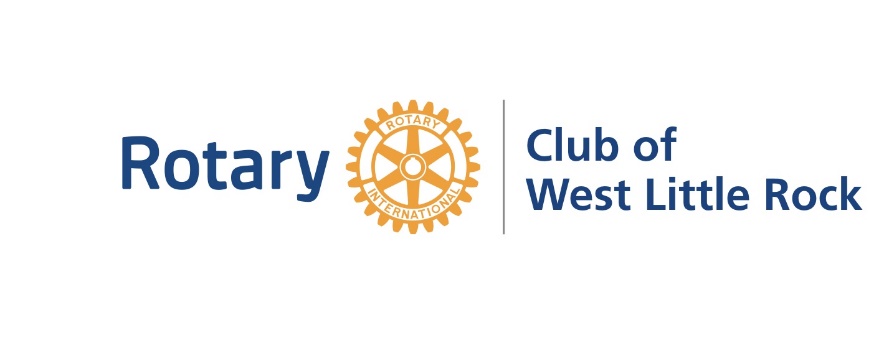 February 23, 2022Members in Attendance: Gina Newman, Nancy Leonhardt, Stacy Robinson, Roy Patterson, Bill Temple, Jerry Wilson, Martha Ray Sartor, Ali Miller, Bob JoinerGina called the meeting to order at 11:14Minutes from the January 19, 2021, Board meetings. Roy made a motion to accept the minutes, Bob seconded. The motion carried unanimously. Financial report – Bob’s statement of the financialsCharitable accounts: $32,9530.17 with a restricted amount for the scholarship reserve of $19,500 with our current obligations.Bob reported our total current balance is $39,376.Bob reported there are many checks written at the beginning of the year and we are still doing well on finances. Roy made a motion to approve the finances, Bill seconded. The motion carried unanimously. Old BusinessTerry Elementary Grant report update on projects:Nancy reported that we will be continuing with the Dr. Suess Day on Monday. We do need extra volunteers. The club will be providing cookies and books for all of the students. Additional projects will be determined as the school is able to schedule field trips. Service project reports – Stacy reported that we need more volunteers for both the Dr. Suess Day and the Keep Little Rock Beautiful Cleanup Day. Nancy said she will send out a pmail for others to sign up. Red Apple Ball, April 21, 2022 (postponed due to recent outbreak of Covid)Gina Reported she has a speaker for this day, is still looking for a location for this event, and is excited to continue the planning for this day. Egg My Yard Fundraiser 16, 2022- The Rotary After Hours Club want to join with us for this fundraiser and we will have a meeting with them next week. Rotaract status – Ali reported we will have a future Rotaractor join us at the club in the coming next weeks. There is progress and hope to how we move forward. Ali still needs to get the forms together and will send them over to Nancy. Minutes of Sept. 15, 2021 Board meeting – Getting together with Gina and Ali to finish putting these together. New BusinessBy laws update – Roy and the rest of the board have reviewed the By-Laws. The board is discussing the meals fee and fee schedule. A conversation was held discussing how to make the by laws consistent and easy, due to the nature of the pandemic and the virtual opportunities. The Board decided the club will take out meals from the by laws and make it clear to the club that they will pay as able. Roy made a motion to approve, Bill Temple seconded, the motion passed unanimously. Nancy will make the changes and submit the final minutes with the adjustments. Adjourn- The meeting was adjourned anonymously at 11:44 am.  